	УТВЕРЖДАЮ: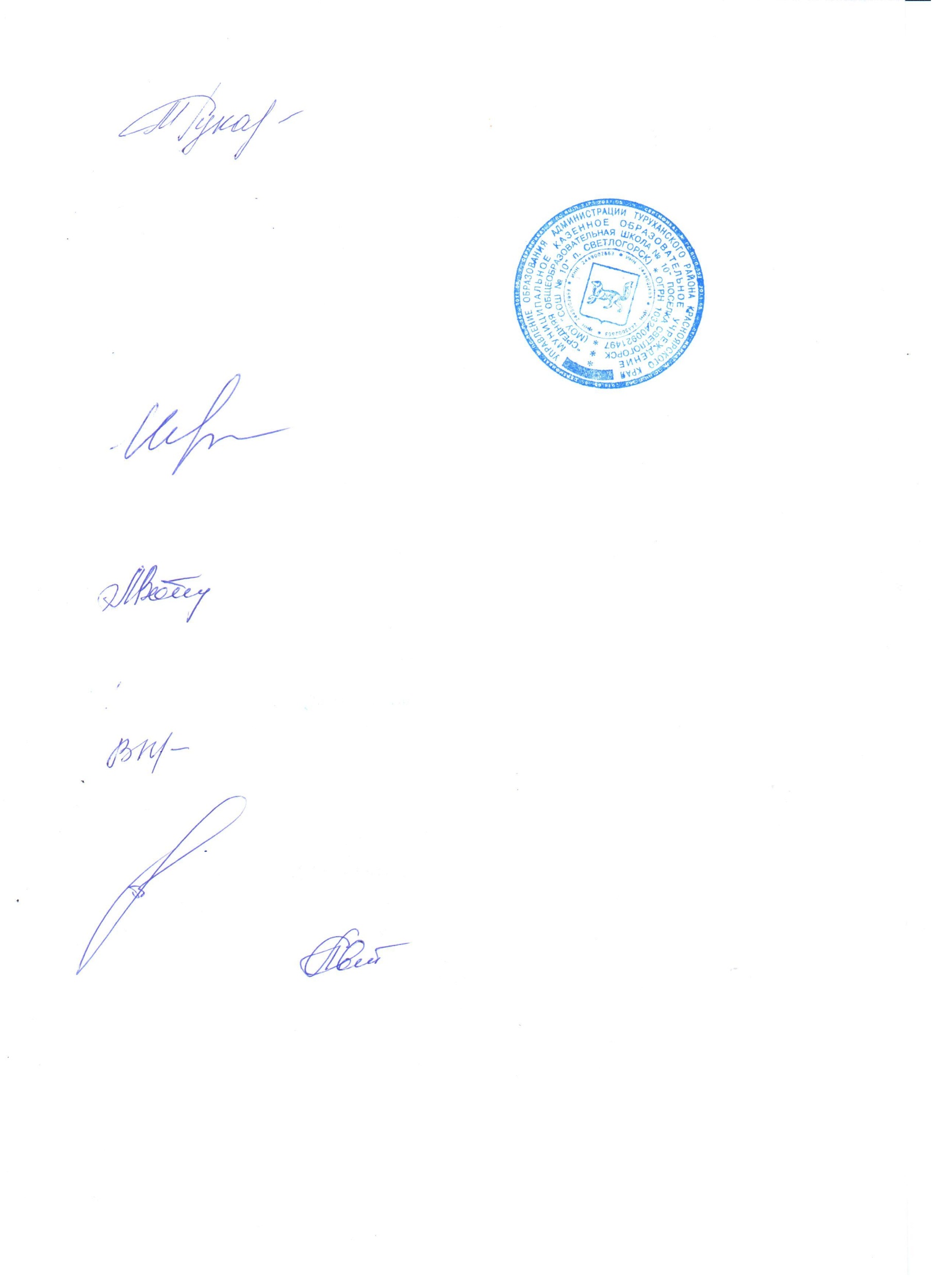 Директор МОУ «СОШ № 10» поселкаСветлогорск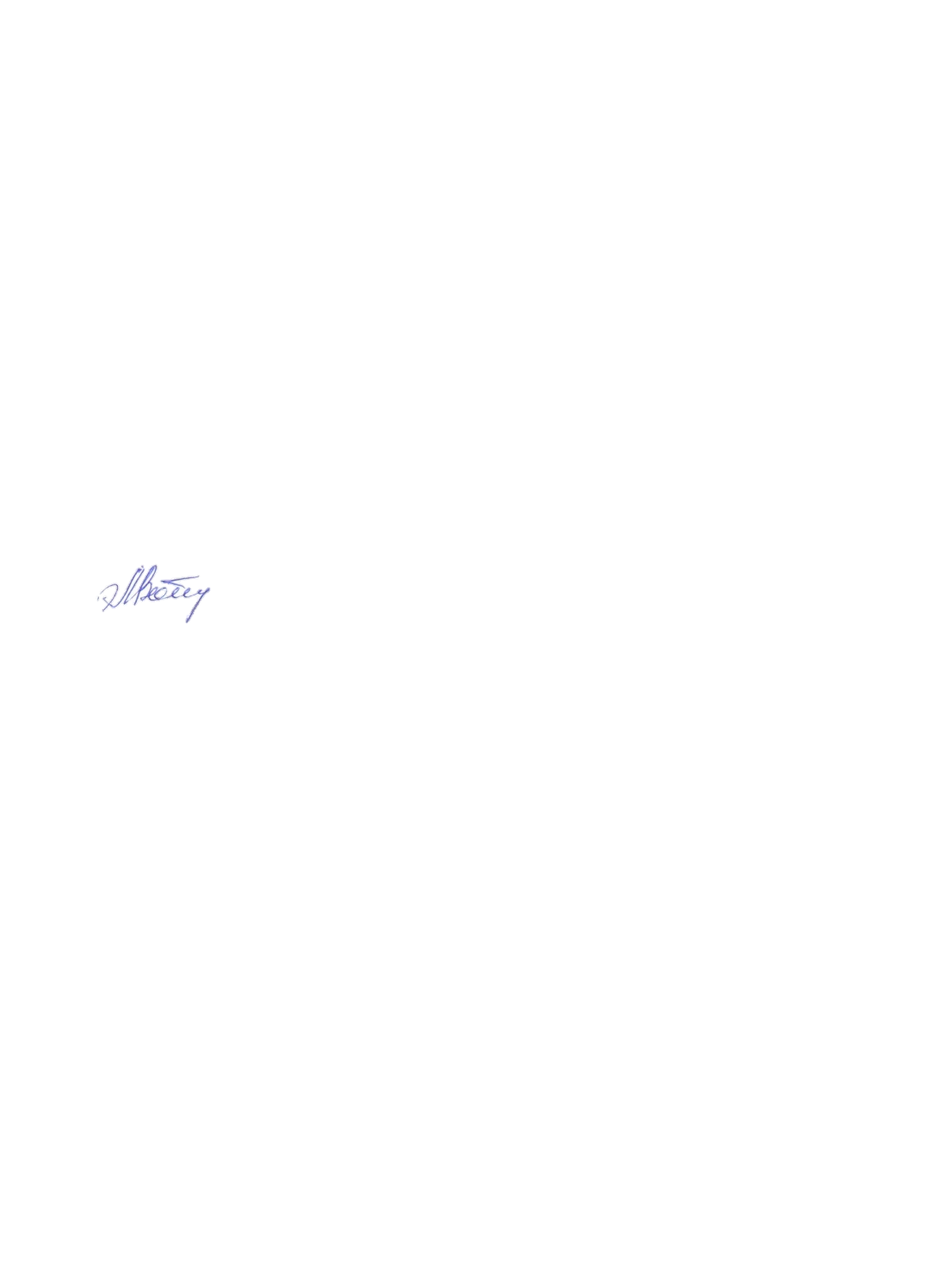                       / Г.В. Макарова«      »                             2016 г.ПОЛОЖЕНИЕО ЕДИНОМ ОРФОГРАФИЧЕСКОМ РЕЖИМЕМОУ «СОШ №10» п. СветлогорскI.Общие положенияПоложение « О едином орфографическом режиме» является документом, отражающим единый подход всех учителей - предметников к определённым обязанностям учителей в выполнении их функциональных обязанностей. ведение его обязательно для каждого учителя.Соблюдение Положения «О едином орфографическом режиме» обязательно для всех учителей-предметников и для обучающихся школы.Директор общеобразовательного учреждения и заместитель директора по УВР обеспечивают контроль за соблюдением и выполнением Положения «О едином орфографическом режиме». 
 II. О назначении ученических тетрадей.Для выполнения всех видов работ (обучающих, контрольных и др.) обучающимся необходимо следующее количество тетрадей:III. Требования к оформлению и ведению тетрадей.Обучающиеся пользуются стандартными тетрадями, состоящими из 12-18 листов, общие тетради могут использоваться лишь в 8-11 классах на уроках по учебным дисциплинам, при изучении которых необходимо выполнение больших по объёму работ.Тетрадь по  предмету должна иметь аккуратный внешний вид, в обложке. На титульном листе (обложке) делается следующая запись:Тетрадьдля работ по (название предмета)ученика(цы) 9 класса МОУ « СОШ № 10» п. СветлогорскФ.И. (полностью, в род. П.)На титульном листе тетрадей для контрольных работ, работ по развитию речи, лабораторных и практических работ делаются соответствующие записи.При выполнении работ обучающимся не разрешается писать на полях,  за исключением пометок во время записи лекций в старших классах. Обязательным является соблюдение правила «красной» строки в тетрадях по всем предметам.Дата выполнения работы записывается в строку арабскими цифрами и названием месяца в тетрадях по математике в 1-6 классах, пропись – в тетрадях по русскому языку, цифрами на полях или строке в тетрадях по остальным предметам.Размер полей в тетрадях устанавливается учителем, исходя из специфики письменных работ по учебному предмету.На каждом уроке в тетрадях следует записывать его тему, а на уроках по русскому языку, математике, алгебре и геометрии – указывать вид выполняемой работы (классная, домашняя, самостоятельная, диктант, изложение, сочинение, упражнение и т.п. – без сокращения.При выполнении заданий в тетрадях обучающиеся должны указывать номер упражнения, задачи, вопроса.Устанавливается следующий пропуск строчек и клеток в тетрадях:по математике (алгебре, геометрии) начинать писать в самой верхней полной клетке, между разными заданиями пропускать 2 клетки, между домашней и классной работами – 4 клетки, между датой и заголовком работы – 2 клетки;по русскому языку (литературе)не пропускаются строчки внутри одной работы,между домашней и классной работами пропускают 2 строчки,текст каждой новой работы начинается с красной строки на той же странице тетради, на которой написаны дата и наименование работы.Итоговые контрольные работы по русскому языку и математике выполняются в специальных тетрадях, предназначенных для этого вида работ, поэтому слова «контрольная работа» не пишутся в тетрадях, в тетрадях по русскому языку записывается только вид работы, например: диктант. Обучающиеся ведут записи в тетрадях только синей (фиолетовой) пастой. Черная или зелёная паста (карандаш) могут быть использованы при подчёркивании, составлении графика и выделении темы урока. Обучающимся запрещается писать в тетрадях красной пастой и пользоваться корректором.IY.  Требования к количеству контрольных работУстанавливается следующее максимальное количество контрольных работ, которое может быть выполнено обучающимися в год в зависимости от класса:В начальных классахВ основной школеВ старшей школеНе допускается выполнение двух контрольных работ в день одним классом. 5.Порядок проверки письменных работ обучающихся1. Устанавливается следующий порядок проверки письменных работ обучающихся:В проверяемых работах по русскому языку и математике в 1- 7 классах учитель исправляет все допущенные ошибки, руководствуясь следующими правилами:зачёркивая орфографическую ошибку, цифру, математический знак, подписывает сверху правильную букву, нужную цифру или математический знак;зачёркивается неправильно поставленный пунктуационный знак, необходимый пишется красной пастой;при проверке тетрадей по русскому языку учитель обозначает ошибку на полях тетради определённым знаком для удобства подсчёта и классификации ошибок ; при проверке сочинений и изложений, кроме орфографических и пунктуационных ошибок, отмечаются фактические «Ф», логические «Л» и речевые «Р» ошибки.Обучающиеся исправляют ошибки в своей работе, зачёркивая неправильную букву, цифру, математический знак ручкой, подписывает сверху нужную букву, цифру, математический знак.При проверке тетрадей в 8-11 классах целесообразно, чтобы учитель только подчёркивал допущенные ошибки и отмечал их на полях, чтобы обучающиеся исправили ошибки самостоятельно. После проверки диктанта, учитель записывает количество ошибок дробью, где числителем является количество орфографических ошибок, а знаменателем – количество пунктуационных ошибок. После проверки изложения, сочинения,  учитель записывает дробью количество допущенных фактических, речевых, орфографических, пунктуационных и грамматических ошибок.Проверенные контрольные работы, диктанты должны быть проверены к следующему уроку  по данному предмету; изложения и сочинения в 5-8 классах – через урок, в 9-11 классах -  через десять дней.Требования к письменным работам по русскому языку и литературеПисать аккуратным почерком, не допуская неразборчивого написания букв.Соблюдать поля с внешней стороны.Соблюдать красную строку. Если в конце страницы после даты и наименования работы не помещается хотя бы одна строчка текста, пропустить строку и перейти на новую страницу.Между датой, заголовком, наименованием вида работы и текстом строку не пропускать.Между заключительной строкой текста одной работы и датой или заголовком следующей работы пропускать 2 строки.Верхняя строчка на странице не пропускается.Ошибки учащийся исправляет только ручкой. Все перечёркивания и выделения орфограмм выполняются синей пастой.Запись в тетради должна выглядеть следующим образом:Одиннадцатое ноября.              Домашняя работа.                       Упражнение 123.                          Десятое ноября.Классная работа.          Словарный диктант.Если слова или словосочетания записываются в столбик, то они записываются с маленькой буквы, запятые не ставятся.В строчку слова выписываются следующим образом: первое слово пишется с прописной буквы, остальные – со строчной буквы, запятая между словами  ставится.Названия падежей обозначают с большой буквы, например:  П.п. (Предложный падеж).Спряжение глаголов обозначается римскими цифрами, например: I спр.Род существительных обозначается маленькими буквами (м.р.- мужской род)Все виды разбора выполняются по схеме, указанной в учебнике.Все подчёркивания производить при помощи простого карандаша и линейки.Все замечания учителя записываются после ученического текста перед отметкой.Отметки за работу ставятся с правой стороны. Рядом с отметкой ставится точка. За сочинение, изложение, контрольный диктант с грамматическим заданием ставятся две отметки. Подсчитывается количество ошибок. Содержание оценивается с учётом фактических, речевых,  логических ошибок;  грамотность - орфографических, пунктуационных, грамматических ошибок. Например:  2-1         4                                    2-2-1      4    Нормы оценок:Предмет1 - 4  классы5 - 9  классы10  - 11 классыРусский язык2  рабочие  тетради1 тетрадь для контрольных работ1 тетрадь для работ по развитию речи2  рабочие  тетради1 тетрадь для контрольных работ (диктантов)1 тетрадь для работ по развитию речи2  рабочие  тетради1 тетрадь для контрольных работ1 тетрадь для работ по развитию речиЛитература1 рабочая тетрадь1 рабочая тетрадь1 тетрадь для работ по развитию речиМатематика2  рабочие  тетради1 тетрадь для контрольных работ2  рабочие  тетради1 тетрадь для контрольных работАлгебра2  рабочие  тетради1 тетрадь для контрольных работ2  рабочие  тетради1 тетрадь для контрольных работГеометрия2  рабочие  тетради1 тетрадь для контрольных работ2  рабочие  тетради1 тетрадь для контрольных работИностранный язык1 рабочая тетрадь1 тетрадь для записи слов (словарь)1 рабочая тетрадь1 тетрадь для записи слов (словарь)ФизикаХимия1 рабочая тетрадь1 тетрадь для контрольных работ1 тетрадь для контрольных работ1 рабочая тетрадь1 тетрадь для контрольных работ1 тетрадь для контрольных работОкружающий мир1 рабочая тетрадьБиологияГеографияИсторияОбществознаниеОБЖТехнологияЧерчениеМузыкаДругие предметы, включённые в учебный план1 рабочая тетрадь1 рабочая тетрадь1 рабочая тетрадь1 рабочая тетрадьНазвание предмета1 класс 2 класс3 класс4 классРусский языкДиктанты - 6Диктанты – 12Диктанты – 11Изложение - 1Диктанты – 11Изложение - 2Математика6121214Название предмета5 класс6 класс7 класс8 класс9 классРусский языкДиктанты – 6Изложение- 2Сочинение -Диктанты - 6 Изложение- 4Сочинение-2Диктанты - 4Изложение- 3Сочинение - 3Диктанты - 4 Изложение- 4Сочинение - 4Диктанты - 4Изложение- 4Сочинение - 4Математика1614Алгебра11109Геометрия575Физика444Химия44Иностранный язык44444Название предмета10 класс11 классРусский языкЛитератураСочинение - 6Сочинение - 6Алгебра99Геометрия55Физика65Химия56Иностранный язык44Название предмета1-5 классы6 классы7 классы8-9 классы10-11 классыРусский языкПосле каждого урока у всех обучающихся1 полугодие - после каждого урока у всех обучающихся.2 полугодие – после   каждого урока у слабых обучающихся, у остальных – не менее 2 раз в неделю.Не менее 2  раз в неделюНе менее 2 раз в неделю Не менее 1 раза в неделюМатематикаПосле каждого урока у всех обучающихсяНе менее 2 раз в неделю АлгебраГеометрияНе менее 1 раза в неделюНе менее 2 раз в неделюНе менее 1 раза в неделюИностранный языкПосле каждого урока у всех обучающихсяНе менее 2 раз в неделю Значимые классные и домашние работы, но не реже, чем 1 раз в неделюНе менее 1 раза в неделюНе менее 1 раза в месяц.Остальные предметыНе менее 1 раза  в четверть.Не менее 1 раза  в четверть.Не менее 1 раза  в четверть.Не менее 1 раза  в четверть.Не менее 1 раза  в четверть.Примерный объём сочиненийПримерный объём сочиненийОбъём диктантаОбъём диктантаОбъём словарного диктантаОбъём словарного диктантакласс Класскласс50,5 – 1,0 страницы590 – 100 слов515 – 20 слов61,0 – 1,5 страницы6100 – 110 слов620 – 25 слов71,5 – 2,0 страницы7110 – 120 слов725 – 30 слов82,0 – 2,5 страницы8120 – 140 слов830 – 35 слов92,5 – 3,0 страницы9140 – 160 слов935 – 40 слов103,0 – 3,5 страницы10160 – 180 слов1040 – 45 слов113,5 – 4,0 страницы11180 – 200 слов1145 – 50 словОценкаИзложение / сочинениеИзложение / сочинениеДиктантГрамотность Содержание«5»1 – 1 (недочёт в содержании и речевая ошибка)1 негрубая орфографическая,или 1 негрубая пунктуационная,или 1 негрубая грамматическая ошибка0 – 0Допускается 1 негрубая орфографическая или 1 негрубая пунктуационная ошибка«4»2 – 32 – 2 – 21 – 3 – 20 – 4 - 22 – 23 – 0 (при однотипных орфографических ошибках)1 – 30 - 4«3»4- 5 4 – 4 – 43 – 5 – 40 – 7 - 44 – 43 – 50 – 76 – 7 (однотипные)«2»До 6 недочётов  в содержании до 7 речевых ошибок7 – 7 – 76 – 8 - 7 5 – 9 - 47 – 76 – 85 - 9«1»Более 6 недочётов в содержании более 7 речевых недочётовБолее 7 – 7 - 7Более 7 ошибок